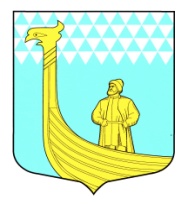 АДМИНИСТРАЦИЯМУНИЦИПАЛЬНОГО ОБРАЗОВАНИЯВЫНДИНООСТРОВСКОЕ СЕЛЬСКОЕ  ПОСЕЛЕНИЕВолховский муниципальный районЛенинградская областьдеревня Вындин Островул. Школьная, д.1 апроект ПОСТАНОВЛЕНИЕот «______» августа    2013года                                                                    №________     «Об отмене постановления администрации МО Вындиноостровское сельское поселение от 26 октября 2010 года № 57 «Об утверждении Административного регламента осуществления муниципальных функций «Осуществление личного приема  граждан не реже одного раза в месяц, рассмотрение предложений, заявлений и жалоб граждан» и «Обеспечение своевременного и полного рассмотрения устных и письменных обращений граждан, принятие по ним решений и направление ответов заявителям в установленный федеральным законодательством  срок»В целях исполнения  поручения Правительства Российской Федерации от 27 апреля 2013 года № ВС-П16-2890   администрация муниципального образования Вындиноостровское сельское поселение Волховского муниципального района Ленинградской области постановляет:1.Признать недействующим постановление администрации муниципального образования Вындиноостровское сельское поселение Волховского муниципального района от 26 октября 2010 года № 57 ««Об утверждении Административного регламента осуществления муниципальных функций «Осуществление личного приема  граждан не реже одного раза в месяц, рассмотрение предложений, заявлений и жалоб граждан» и «Обеспечение своевременного и полного рассмотрения устных и письменных обращений граждан, принятие по ним решений и направление ответов заявителям в установленный федеральным законодательством  срок».2.Исключить сведения о данной муниципальной услуге по рассмотрению обращению граждан из Реестра государственных и муниципальных услуг(функций).3. Опубликовать данное постановление в средствах массовой информации –газета «Провинция» и разместить на официальном сайте муниципального образования Вындиноостровское сельское поселение.4. Контроль за исполнением данного постановления оставляю за собой.Глава администрации                                             М.Тимофеева